OctoberSUNMONTUEWEDTHUFRISAT123121945678172491120271221281314233016220924calendars-printable-free.com28110172118191522252627233130291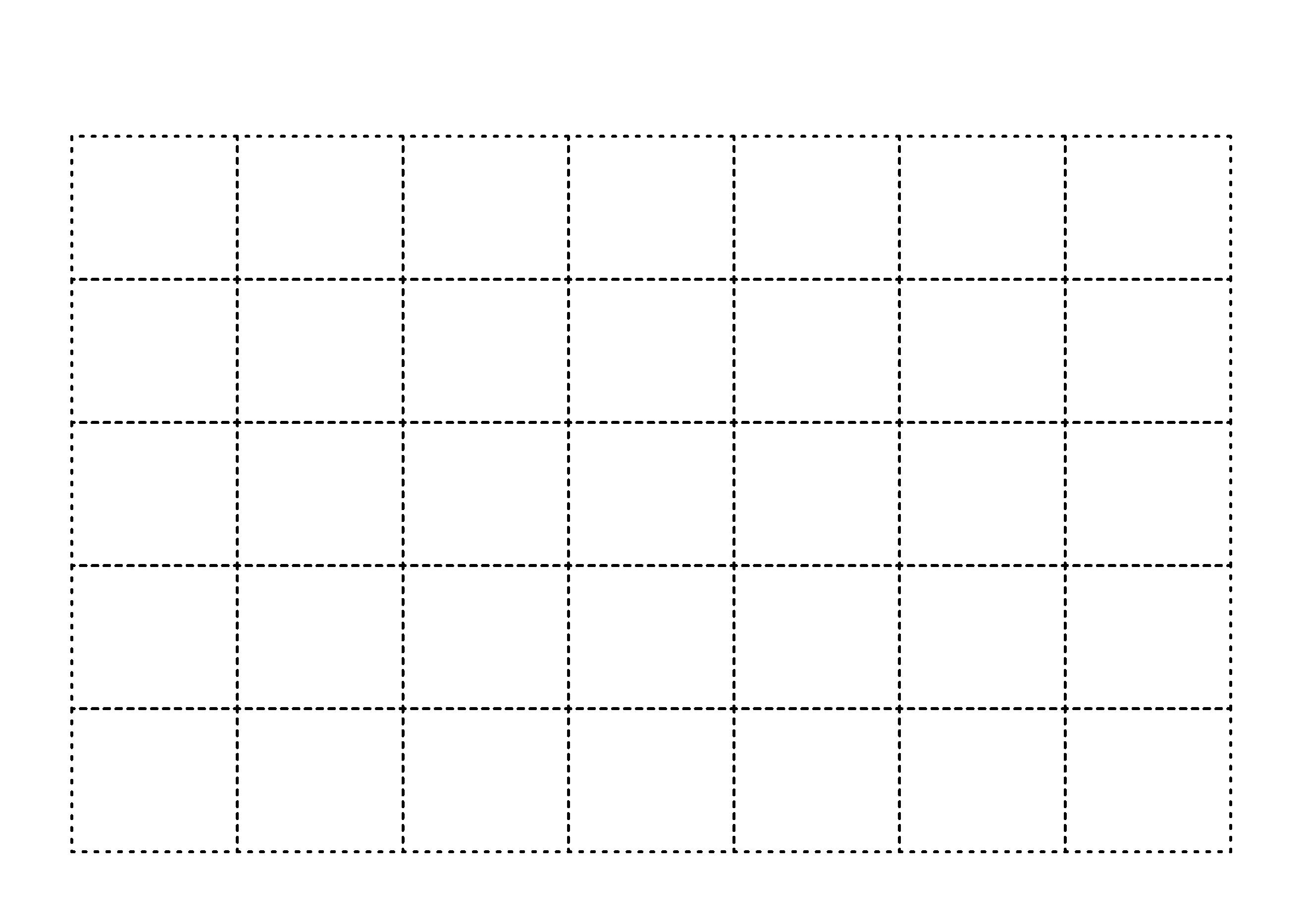 